ЗАКОН АМУРСКОЙ ОБЛАСТИОБ ОХРАНЕ ОКРУЖАЮЩЕЙ СРЕДЫ В АМУРСКОЙ ОБЛАСТИПринятАмурскимобластным Советомнародных депутатов21 октября 2005 годаНастоящий Закон направлен на реализацию государственной политики в сфере охраны окружающей среды в целях укрепления правопорядка, обеспечивающего сбалансированное решение социально-экономических задач и проблем сохранения благоприятной окружающей среды и экологическую безопасность на территории области.Глава I. ОБЩИЕ ПОЛОЖЕНИЯСтатья 1. Основные понятия(в ред. Закона Амурской области от 05.06.2017 N 86-ОЗ)В настоящем Законе используются понятия, определенные статьей 1 Федерального закона от 10 января 2002 г. N 7-ФЗ "Об охране окружающей среды" (далее - Федеральный закон "Об охране окружающей среды").Статья 2. Правовое регулирование охраны окружающей среды на территории области1. Законодательство в сфере охраны окружающей среды основывается на положениях Конституции Российской Федерации, Федерального закона "Об охране окружающей среды", других федеральных законов, а также принимаемых в соответствии с ними иных нормативных правовых актов Российской Федерации, настоящего Закона и иных нормативных правовых актов области.2. Отношения, возникающие в сфере охраны окружающей среды как основы жизни и деятельности населения, проживающего на территории области, в целях обеспечения его прав на благоприятную окружающую среду, регулируются международными договорами Российской Федерации, федеральными законами и иными нормативными правовыми актами Российской Федерации, настоящим Законом, законами и иными нормативными правовыми актами области.3. Отношения, возникающие в сфере охраны окружающей среды, в той мере, в какой это необходимо для обеспечения санитарно-эпидемиологического благополучия населения, регулируются законодательством о санитарно-эпидемиологическом благополучии населения и законодательством об охране здоровья, иным направленным на обеспечение благоприятной для человека окружающей среды законодательством.Статья 3. Основные принципы охраны окружающей средыХозяйственная и иная деятельность органов государственной власти Амурской области (далее - органы государственной власти области), органов местного самоуправления, юридических и физических лиц, оказывающая воздействие на окружающую среду, должна осуществляться на основе следующих принципов:(в ред. Закона Амурской области от 10.03.2023 N 279-ОЗ)1) соблюдения прав человека на благоприятную окружающую среду;2) обеспечения благоприятных условий жизнедеятельности человека;3) научно обоснованного сочетания экологических, экономических и социальных интересов человека, общества и государства в целях обеспечения устойчивого развития и благоприятной окружающей среды;4) охраны, воспроизводства и рационального использования природных ресурсов как необходимых условий обеспечения благоприятной окружающей среды и экологической безопасности;5) ответственности органов государственной власти Российской Федерации, органов государственной власти области, органов местного самоуправления за обеспечение благоприятной окружающей среды и экологической безопасности на соответствующих территориях;6) платности природопользования и возмещения вреда окружающей среде;7) независимости государственного экологического надзора;(п. 7 в ред. Закона Амурской области от 02.11.2012 N 108-ОЗ)8) презумпции экологической опасности планируемой хозяйственной и иной деятельности на территории области;9) обязательности оценки воздействия на окружающую среду при принятии решений об осуществлении хозяйственной и иной деятельности;10) обязательность проведения в соответствии с законодательством Российской Федерации проверки проектов и иной документации, обосновывающих хозяйственную и иную деятельность, которая может оказать негативное воздействие на окружающую среду, создать угрозу жизни, здоровью и имуществу граждан, на соответствие требованиям технических регламентов в области охраны окружающей среды;(п. 10 в ред. Закона Амурской области от 06.03.2012 N 14-ОЗ)11) утратил силу. - Закон Амурской области от 30.06.2008 N 55-ОЗ;12) учета природных и социально-экономических особенностей территорий при планировании и осуществлении хозяйственной и иной деятельности;13) приоритета сохранения естественных экологических систем, природных ландшафтов и природных комплексов;14) допустимости воздействия хозяйственной и иной деятельности на природную среду, исходя из требований в сфере охраны окружающей среды;15) обеспечения снижения негативного воздействия хозяйственной и иной деятельности на окружающую среду в соответствии с нормативами в сфере охраны окружающей среды, которого можно достигнуть на основе использования наилучших доступных технологий с учетом экономических и социальных факторов;(п. 15 в ред. Закона Амурской области от 17.03.2015 N 501-ОЗ)16) обязательности участия в деятельности по охране окружающей среды органов государственной власти Российской Федерации, органов государственной власти области, органов местного самоуправления, общественных объединений и некоммерческих организаций, юридических и физических лиц;(п. 16 в ред. Закона Амурской области от 17.03.2015 N 501-ОЗ)17) сохранения биологического разнообразия;18) обеспечения сочетания общего и индивидуального подходов к установлению мер государственного регулирования в сфере охраны окружающей среды, применяемых к юридическим лицам и индивидуальным предпринимателям, осуществляющим хозяйственную и (или) иную деятельность или планирующим осуществление такой деятельности;(п. 18 в ред. Закона Амурской области от 17.03.2015 N 501-ОЗ)19) запрещения хозяйственной и иной деятельности, последствия воздействия которой непредсказуемы для окружающей среды, а также запрещения реализации проектов, которые могут привести к деградации естественных экологических систем, изменению и (или) уничтожению генетического фонда растений, животных и других организмов, истощению природных ресурсов и иным негативным изменениям окружающей среды;20) соблюдения права каждого на получение достоверной информации о состоянии окружающей среды, а также участия граждан в принятии решений, касающихся их прав на благоприятную окружающую среду;21) ответственности за нарушение законодательства в сфере охраны окружающей среды;22) организации и развития системы экологического образования, воспитания и формирования экологической культуры;23) участия граждан, общественных объединений и некоммерческих организаций в решении задач охраны окружающей среды;(п. 23 в ред. Закона Амурской области от 17.03.2015 N 501-ОЗ)      1    23 )    обязательности    финансирования    юридическими    лицами    ииндивидуальными  предпринимателями,  осуществляющими  хозяйственную и (или)иную  деятельность,  которая  приводит  или  может  привести  к загрязнениюокружающей  среды,  мер  по  предотвращению  и (или) уменьшению негативноговоздействия на окружающую среду, устранению последствий этого воздействия;      1(п. 23  введен Законом Амурской области от 17.03.2015 N 501-ОЗ)24) международного сотрудничества в сфере охраны окружающей среды.Статья 4. Объекты охраны окружающей среды(в ред. Закона Амурской области от 17.03.2015 N 501-ОЗ)Объектами охраны окружающей среды от загрязнения, истощения, деградации, порчи, уничтожения и иного негативного воздействия хозяйственной и (или) иной деятельности являются компоненты природной среды, природные объекты и природные комплексы.Глава II. ПОЛНОМОЧИЯ ОРГАНОВ ГОСУДАРСТВЕННОЙ ВЛАСТИОБЛАСТИ И ОРГАНОВ МЕСТНОГО САМОУПРАВЛЕНИЯВ СФЕРЕ ОХРАНЫ ОКРУЖАЮЩЕЙ СРЕДЫСтатья 5. Полномочия Законодательного Собрания Амурской области в сфере охраны окружающей среды(в ред. Закона Амурской области от 30.06.2008 N 55-ОЗ)К полномочиям Законодательного Собрания Амурской области в сфере охраны окружающей среды относятся:(в ред. Закона Амурской области от 30.06.2008 N 55-ОЗ)1) осуществление правового регулирования в сфере охраны окружающей среды в соответствии с законодательством Российской Федерации и области;2) принятие законов и иных нормативных правовых актов, регулирующих отношения в сфере охраны окружающей среды;3) утратил силу. - Закон Амурской области от 09.11.2011 N 563-ОЗ;4) утратил силу. - Закон Амурской области от 30.06.2008 N 55-ОЗ;5) утратил силу. - Закон Амурской области от 06.03.2012 N 14-ОЗ;6) принятие в пределах своей компетенции решения о создании лесопаркового зеленого пояса и его площади либо решения об отказе в его создании, а также решения об изменении площади лесопаркового зеленого пояса либо решения о его упразднении;(п. 6 в ред. Закона Амурской области от 10.04.2019 N 344-ОЗ)7) согласование решений Правительства Российской Федерации в соответствии с пунктами 6, 10 статьи 62.2 Федерального закона "Об охране окружающей среды".(п. 7 введен Законом Амурской области от 05.06.2017 N 86-ОЗ)             1    Статья  5 .  Полномочия  Губернатора  Амурской  области  в сфере охраныокружающей среды(в ред. Закона Амурской области от 10.03.2023 N 279-ОЗ)(введена Законом Амурской области от 05.06.2017 N 86-ОЗ)К полномочиям Губернатора Амурской области в сфере охраны окружающей среды относятся:(в ред. Закона Амурской области от 10.03.2023 N 279-ОЗ)1) участие в определении основных направлений охраны окружающей среды на территории области;2) определение исполнительных органов Амурской области, уполномоченных на установление и изменение границ лесопаркового зеленого пояса, а также на размещение информации о лесопарковом зеленом поясе в информационно-телекоммуникационной сети "Интернет" в соответствии со статьей 62.3 Федерального закона "Об охране окружающей среды";(в ред. Закона Амурской области от 10.03.2023 N 279-ОЗ)     1    2 )    определение    исполнительного    органа    Амурской    области,уполномоченного на ведение Красной книги Амурской области;     1(п. 2  введен  Законом  Амурской  области  от  26.12.2017  N 173-ОЗ; в ред.Закона Амурской области от 10.03.2023 N 279-ОЗ)     2    2 )    определение    исполнительного    органа    Амурской    области,уполномоченного  на  выдачу  разрешений  на использование растений, и (или)животных,  и  (или)  других организмов, занесенных в Красную книгу Амурскойобласти,  их  продуктов,  частей  либо  дериватов, за исключением растений,животных  и  других  организмов,  занесенных  в  Красную  книгу  РоссийскойФедерации;     2(п. 2  введен  Законом  Амурской  области  от  07.06.2018  N 224-ОЗ; в ред.Закона Амурской области от 10.03.2023 N 279-ОЗ)     3    2 )   определение   исполнительного    органа     Амурской     области,                                                                         6уполномоченного на утверждение планов мероприятий, указанных в статьях 16 ,  1    275 , 78  Федерального закона "Об охране окружающей среды";     3(п. 2  введен Законом Амурской области от 31.03.2022 N 92-ОЗ; в ред. ЗаконаАмурской области от 10.03.2023 N 279-ОЗ)3) иные полномочия, установленные законодательством Российской Федерации и области.Статья 6. Полномочия Правительства Амурской области в сфере охраны окружающей среды(в ред. Законов Амурской области от 12.10.2007 N 400-ОЗ, от 10.03.2023 N 279-ОЗ)К полномочиям Правительства Амурской области в сфере охраны окружающей среды относятся:(в ред. Законов Амурской области от 12.10.2007 N 400-ОЗ, от 10.03.2023 N 279-ОЗ)1) обеспечение проведения государственной политики в сфере охраны окружающей среды;2) издание нормативных правовых актов, регулирующих отношения в сфере охраны окружающей среды в пределах своих полномочий;3) утратил силу. - Закон Амурской области от 12.10.2007 N 400-ОЗ;4) образование совещательного органа для коллективного рассмотрения вопросов управления в сфере охраны окружающей среды;     1    4 ) утверждение перечня должностных лиц исполнительных органов Амурскойобласти, осуществляющих региональный государственный экологический контроль(надзор)  (государственных  инспекторов  Амурской  области в области охраныокружающей среды (по охране природы);(в  ред.  Законов  Амурской  области  от 02.11.2012 N 108-ОЗ, от 09.11.2021N 36-ОЗ, от 10.03.2023 N 279-ОЗ)5) организация и осуществление межмуниципальных программ и проектов в сфере охраны окружающей среды и экологической безопасности;6) координация деятельности природоохранных служб предприятий, учреждений и организаций, а также органов государственного управления в сфере охраны окружающей среды;7) участие в международном сотрудничестве в сфере охраны окружающей среды;8) установление нормативов качества окружающей среды, содержащих требования и нормы не ниже требований и норм, установленных на федеральном уровне;(п. 8 в ред. Закона Амурской области от 09.11.2011 N 563-ОЗ)9) осуществление природоохранных и иных мер по улучшению состояния окружающей среды в зонах экологического бедствия;10) утратил силу. - Закон Амурской области от 06.03.2012 N 14-ОЗ;11) образование особо охраняемых природных территорий регионального значения, управление и контроль в сфере охраны и использования таких территорий;      1    11 ) установление порядка ведения Красной книги Амурской области;      1(п. 11  введен Законом Амурской области от 26.12.2017 N 173-ОЗ)      2    11 ) установление порядка выдачи разрешений на использование  растений,и  (или)  животных,  и  (или) других организмов, занесенных в Красную книгуАмурской  области,  их  продуктов,  частей  либо  дериватов, за исключениемрастений,   животных  и  других  организмов,  занесенных  в  Красную  книгуРоссийской Федерации;      2(п. 11  введен Законом Амурской области от 07.06.2018 N 224-ОЗ)12) организация и развитие системы экологического образования и формирование экологической культуры;13) участие в обеспечении населения информацией о состоянии окружающей среды на территории области;(п. 13 в ред. Закона Амурской области от 09.11.2011 N 563-ОЗ)14) участие в разработке и реализации федеральной политики в сфере экологического развития Российской Федерации и соответствующих программ;      1    14 )  установление  целевых  показателей  объема  или   массы  выбросовзагрязняющих веществ в атмосферный воздух на территории области и сроков ихснижения;      1(п. 14  введен   Законом  Амурской  области  от 17.03.2015 N 501-ОЗ; в ред.Закона Амурской области от 28.11.2019 N 437-ОЗ)15) иные полномочия в сфере охраны окружающей среды, отнесенные к ее компетенции.Статья 7. Полномочия исполнительного органа Амурской области, осуществляющего государственное управление в сфере охраны окружающей среды(в ред. Законов Амурской области от 12.10.2007 N 400-ОЗ, от 10.03.2023 N 279-ОЗ)1. К полномочиям исполнительного органа Амурской области, осуществляющего государственное управление в сфере охраны окружающей среды, относятся:(в ред. Законов Амурской области от 12.10.2007 N 400-ОЗ, от 10.03.2023 N 279-ОЗ)1) координация деятельности природоохранных служб предприятий, учреждений и организаций, а также органов государственного управления в сфере охраны окружающей среды;2) организация и осуществление регионального государственного экологического контроля (надзора) при осуществлении хозяйственной и иной деятельности, за исключением деятельности с использованием объектов, подлежащих федеральному государственному экологическому контролю (надзору);(п. 2 в ред. Закона Амурской области от 09.11.2021 N 36-ОЗ)3) утратил силу. - Закон Амурской области от 30.06.2008 N 55-ОЗ;4) ведение государственного учета объектов, оказывающих негативное воздействие на окружающую среду и подлежащих региональному государственному экологическому контролю (надзору);(в ред. Законов Амурской области от 17.03.2015 N 501-ОЗ, от 09.11.2021 N 36-ОЗ)5) утратил силу. - Закон Амурской области от 26.12.2017 N 173-ОЗ;6) осуществление экологической паспортизации;7) выдача организациям и предприятиям любых форм собственности предписаний о ликвидации нарушений природоохранного законодательства в соответствии с утвержденным порядком;8) привлечение виновных лиц к административной и иным видам ответственности;9) утратил силу. - Закон Амурской области от 02.11.2012 N 108-ОЗ;10) получение от исполнительных органов Амурской области, органов местного самоуправления, предприятий, учреждений и организаций, расположенных на территории области, независимо от их ведомственной принадлежности и форм собственности информации, а также предложений и заключений по вопросам охраны окружающей среды;(п. 10 в ред. Закона Амурской области от 10.03.2023 N 279-ОЗ)11) подготовка и направление в соответствующие органы материалов о нарушениях организациями и предприятиями любых форм собственности природоохранного законодательства для привлечения к дисциплинарной, административной и (или) иной ответственности должностных лиц;12) подготовка и направление в соответствующие органы материалов для привлечения в рамках природоохранного законодательства к дисциплинарной, административной и (или) иной ответственности за невыполнение предписаний о ликвидации нарушений в сфере охраны окружающей среды;13) предъявление исков о возмещении вреда, причиненного окружающей среде вследствие нарушений обязательных требований;(п. 13 в ред. Закона Амурской области от 31.03.2022 N 92-ОЗ)      1    13 ) утратил силу. - Закон Амурской области от 17.03.2015 N 501-ОЗ;      2    13 ) утратил силу. - Закон Амурской области от 02.11.2012 N 108-ОЗ;      3    13 ) заключение   с   органами   местного   самоуправления   соглашенийо взаимодействии в сфере охраны окружающей среды;      3(п. 13  введен Законом Амурской области от 01.06.2006 N 179-ОЗ)      4    13 )  участие   в  порядке, установленном нормативными правовыми актамиРоссийской   Федерации,  в  осуществлении  государственного  экологическогомониторинга   (государственного  мониторинга  окружающей  среды)  с  правомформирования   и   обеспечения   функционирования   территориальных  системнаблюдения за состоянием окружающей среды на территории области, являющихсячастью   единой   системы   государственного   экологического   мониторинга(государственного мониторинга окружающей среды);      4(п. 13  введен Законом Амурской области от 06.03.2012 N 14-ОЗ)14) осуществление иных полномочий в сфере охраны окружающей среды в пределах компетенции, установленной законодательством.(п. 14 в ред. Закона Амурской области от 12.10.2007 N 400-ОЗ)2. Решения исполнительного органа Амурской области, осуществляющего государственное управление в сфере охраны окружающей среды, принятые в пределах его компетенции, являются обязательными для исполнения государственными органами власти, организациями, природопользователями.(в ред. Законов Амурской области от 12.10.2007 N 400-ОЗ, от 10.03.2023 N 279-ОЗ)Статья 8. Полномочия органов местного самоуправления в сфере охраны окружающей средыПолномочия органов местного самоуправления в сфере охраны окружающей среды определяются в соответствии с федеральными законами.Глава III. ЭКОНОМИЧЕСКОЕ РЕГУЛИРОВАНИЕ В СФЕРЕОХРАНЫ ОКРУЖАЮЩЕЙ СРЕДЫ, ОЦЕНКА ВОЗДЕЙСТВИЯ,ЭКОЛОГИЧЕСКАЯ ЭКСПЕРТИЗА И ЭКОЛОГИЧЕСКИЙ АУДИТСтатья 9. Основные положения экономического регулирования1. Негативное воздействие на окружающую среду является платным.2. Деятельность, осуществляемая в целях охраны окружающей среды на территории области, поддерживается органами государственной власти.3. Государственная поддержка хозяйственной и (или) иной деятельности в целях охраны окружающей среды осуществляется в соответствии с Федеральным законом "Об охране окружающей среды".(часть 3 в ред. Закона Амурской области от 17.03.2015 N 501-ОЗ)Часть четвертая утратила силу. - Закон Амурской области от 17.03.2015 N 501-ОЗ.Статья 10. Оценка воздействия на окружающую среду1. Оценка воздействия на окружающую среду проводится в отношении планируемой хозяйственной и иной деятельности, которая может оказать прямое или косвенное воздействие на окружающую среду, независимо от организационно-правовых форм собственности юридических лиц и индивидуальных предпринимателей.(в ред. Закона Амурской области от 17.03.2015 N 501-ОЗ)Часть вторая утратила силу. - Закон Амурской области от 17.03.2015 N 501-ОЗ.3. Требования к материалам оценки воздействия на окружающую среду устанавливаются федеральными органами исполнительной власти, осуществляющими государственное управление в сфере охраны окружающей среды.Статья 11. Экологическая экспертиза1. Экологическая экспертиза проводится в целях установления соответствия планируемой хозяйственной и иной деятельности требованиям в сфере охраны окружающей среды.2. Порядок проведения экологической экспертизы установлен Федеральным законом от 23 ноября 1995 г. N 174-ФЗ "Об экологической экспертизе".(в ред. Закона Амурской области от 05.06.2017 N 86-ОЗ)3. Правительство Амурской области имеет право делегировать экспертов для участия в качестве наблюдателей в заседаниях экспертных комиссий государственной экологической экспертизы в случае реализации объектов экологической экспертизы на территории области.(в ред. Законов Амурской области от 12.10.2007 N 400-ОЗ, от 10.03.2023 N 279-ОЗ)Статья 12. Экологический аудитЧасти первая - третья утратили силу. - Закон Амурской области от 30.06.2008 N 55-ОЗ.4. Первоочередному экологическому аудиту подлежат опасные производственные объекты, отнесенные к данной категории в соответствии с Федеральным законом от 21 июля 1997 г. N 116-ФЗ "О промышленной безопасности опасных производственных объектов".(в ред. Закона Амурской области от 05.06.2017 N 86-ОЗ)5. Проведение экологического аудита на территории области регулируется законодательством Российской Федерации и области.Статья 13. Принципы проведения экологического аудитаЭкологический аудит проводится на основе следующих принципов:1) независимости;2) комплексной оценки воздействия на окружающую среду хозяйственной и иной деятельности;3) достоверности и полноты информации, представляемой для проведения экологического аудита;4) научной обоснованности, объективности и законности заключений экологического аудита;5) ответственности лиц, проводящих экологический аудит, за организацию, проведение и качество аудита;6) гласности.Глава IV. РЕГИОНАЛЬНЫЙ ГОСУДАРСТВЕННЫЙ ЭКОЛОГИЧЕСКИЙКОНТРОЛЬ (НАДЗОР). ПРОИЗВОДСТВЕННЫЙ И ОБЩЕСТВЕННЫЙКОНТРОЛЬ В СФЕРЕ ОХРАНЫ ОКРУЖАЮЩЕЙ СРЕДЫ(в ред. Законов Амурской областиот 02.11.2012 N 108-ОЗ, от 09.11.2021 N 36-ОЗ)Статья 14. Утратила силу. - Закон Амурской области от 09.11.2011 N 563-ОЗ.Статья 15. Региональный государственный экологический контроль (надзор)(в ред. Закона Амурской области от 09.11.2021 N 36-ОЗ)Региональный государственный экологический контроль (надзор) осуществляется исполнительным органом Амурской области, осуществляющим государственное управление в сфере охраны окружающей среды, в соответствии с положением, утверждаемым Правительством Амурской области в соответствии с Федеральным законом от 31 июля 2020 г. N 248-ФЗ "О государственном контроле (надзоре) и муниципальном контроле в Российской Федерации" и Федеральным законом "Об охране окружающей среды".(в ред. Закона Амурской области от 10.03.2023 N 279-ОЗ)Статья 16. Утратила силу. - Закон Амурской области от 09.11.2021 N 36-ОЗ.Статья 17. Производственный контроль в сфере охраны окружающей среды (производственный экологический контроль)1. Производственный контроль в сфере охраны окружающей среды (производственный экологический контроль) осуществляется в целях обеспечения выполнения в процессе хозяйственной и иной деятельности мероприятий по охране окружающей среды, рациональному использованию и восстановлению природных ресурсов, а также в целях соблюдения требований в сфере охраны окружающей среды, установленных законодательством.(в ред. Закона Амурской области от 17.03.2015 N 501-ОЗ)2. Юридические лица и индивидуальные предприниматели, осуществляющие хозяйственную и (или) иную деятельность на объектах I, II и III категорий, в определенном Федеральным законом "Об охране окружающей среды" порядке разрабатывают и утверждают программу производственного экологического контроля, осуществляют производственный экологический контроль в соответствии с установленными требованиями, документируют информацию и хранят данные, полученные по результатам осуществления производственного экологического контроля.(часть 2 в ред. Закона Амурской области от 17.03.2015 N 501-ОЗ)Статья 18. Утратила силу. - Закон Амурской области от 01.06.2006 N 179-ОЗ.Статья 19. Утратила силу. - Закон Амурской области от 01.06.2006 N 179-ОЗ.Статья 20. Общественный контроль в сфере охраны окружающей среды (общественный экологический контроль)1. Общественный контроль в сфере охраны окружающей среды (общественный экологический контроль) осуществляется в целях реализации права каждого на благоприятную окружающую среду и предотвращения нарушений законодательства в сфере охраны окружающей среды.2. Общественный контроль в сфере охраны окружающей среды (общественный экологический контроль) осуществляется общественными объединениями и иными некоммерческими организациями в соответствии с их уставами, а также гражданами в соответствии с законодательством.(в ред. Закона Амурской области от 17.03.2015 N 501-ОЗ)3. Результаты общественного контроля в сфере охраны окружающей среды (общественного экологического контроля), представленные в органы государственной власти Российской Федерации, органы государственной власти области, органы местного самоуправления, подлежат обязательному рассмотрению в порядке, установленном законодательством.Глава V. ОТВЕТСТВЕННОСТЬ ЗА НАРУШЕНИЕ ЗАКОНОДАТЕЛЬСТВАВ СФЕРЕ ОХРАНЫ ОКРУЖАЮЩЕЙ СРЕДЫ И РАЗРЕШЕНИЕ СПОРОВВ СФЕРЕ ОХРАНЫ ОКРУЖАЮЩЕЙ СРЕДЫУтратила силу. - Закон Амурской области от 30.03.2007 N 319-ОЗ.Глава VI. ЗАКЛЮЧИТЕЛЬНЫЕ ПОЛОЖЕНИЯСтатья 32. Вступление в силу настоящего ЗаконаНастоящий Закон вступает в силу по истечении 10 дней после дня его официального опубликования.Статья 20 настоящего Закона вступает в силу с 1 января 2006 года.ГубернаторАмурской областиЛ.В.КОРОТКОВг. Благовещенск10 ноября 2005 годаN 89-ОЗ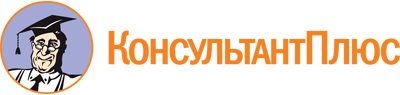 Закон Амурской области от 10.11.2005 N 89-ОЗ
(ред. от 10.03.2023)
"Об охране окружающей среды в Амурской области"
(принят Амурским областным Советом народных депутатов 21.10.2005)Документ предоставлен КонсультантПлюс

www.consultant.ru

Дата сохранения: 20.06.2023
 10 ноября 2005 года89-ОЗСписок изменяющих документов(в ред. Законов Амурской областиот 01.06.2006 N 179-ОЗ, от 30.03.2007 N 319-ОЗ,от 12.10.2007 N 400-ОЗ, от 30.06.2008 N 55-ОЗ,от 04.06.2009 N 212-ОЗ, от 12.10.2009 N 254-ОЗ,от 09.11.2011 N 563-ОЗ, от 06.03.2012 N 14-ОЗ,от 02.11.2012 N 108-ОЗ, от 17.03.2015 N 501-ОЗ,от 05.06.2017 N 86-ОЗ, от 26.12.2017 N 173-ОЗ,от 07.06.2018 N 224-ОЗ, от 10.04.2019 N 344-ОЗ,от 28.11.2019 N 437-ОЗ, от 09.11.2021 N 36-ОЗ,от 31.03.2022 N 92-ОЗ, от 10.03.2023 N 279-ОЗ)